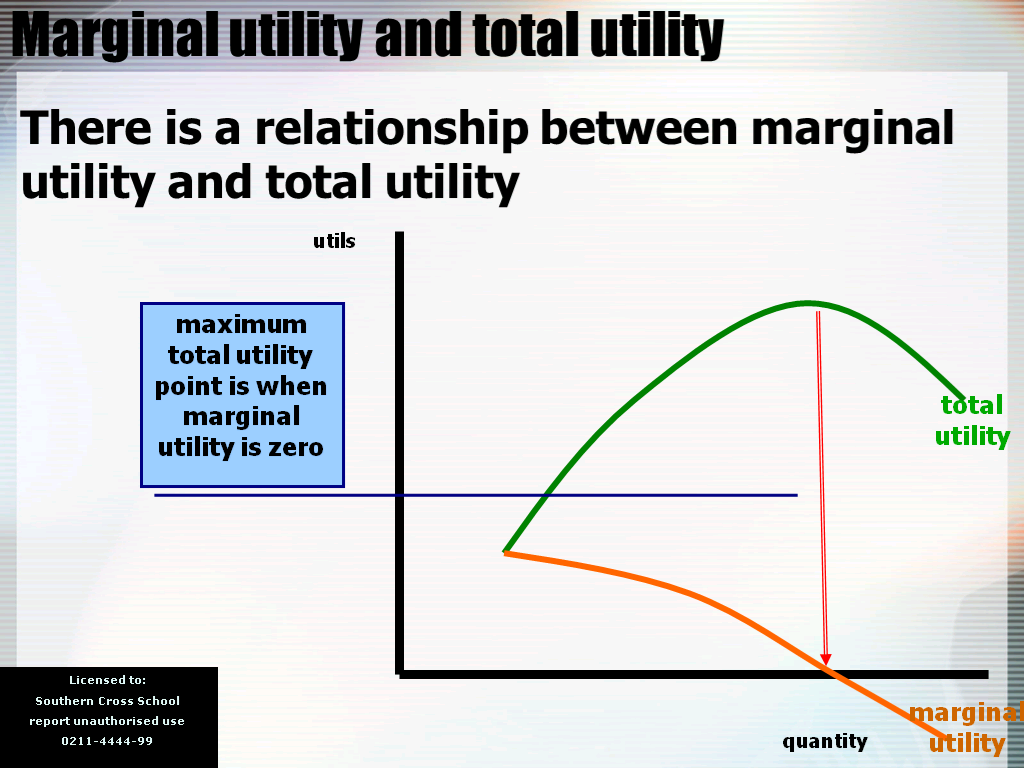 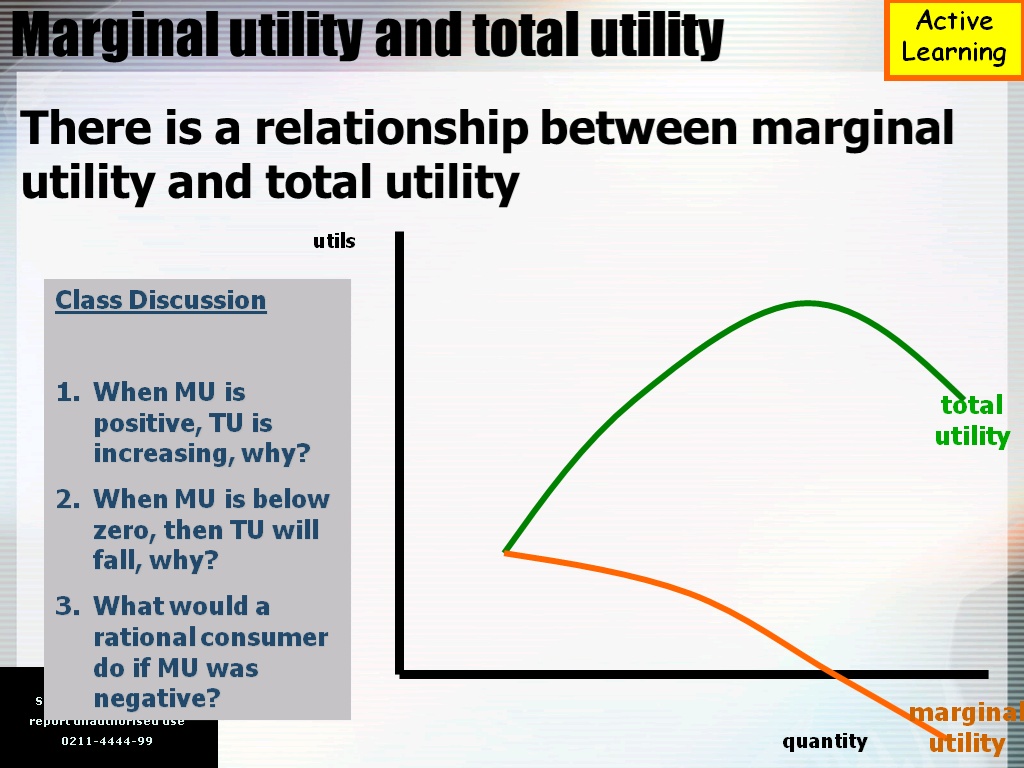 LAW OF DIMINISHING  MARGINAL  UTILITY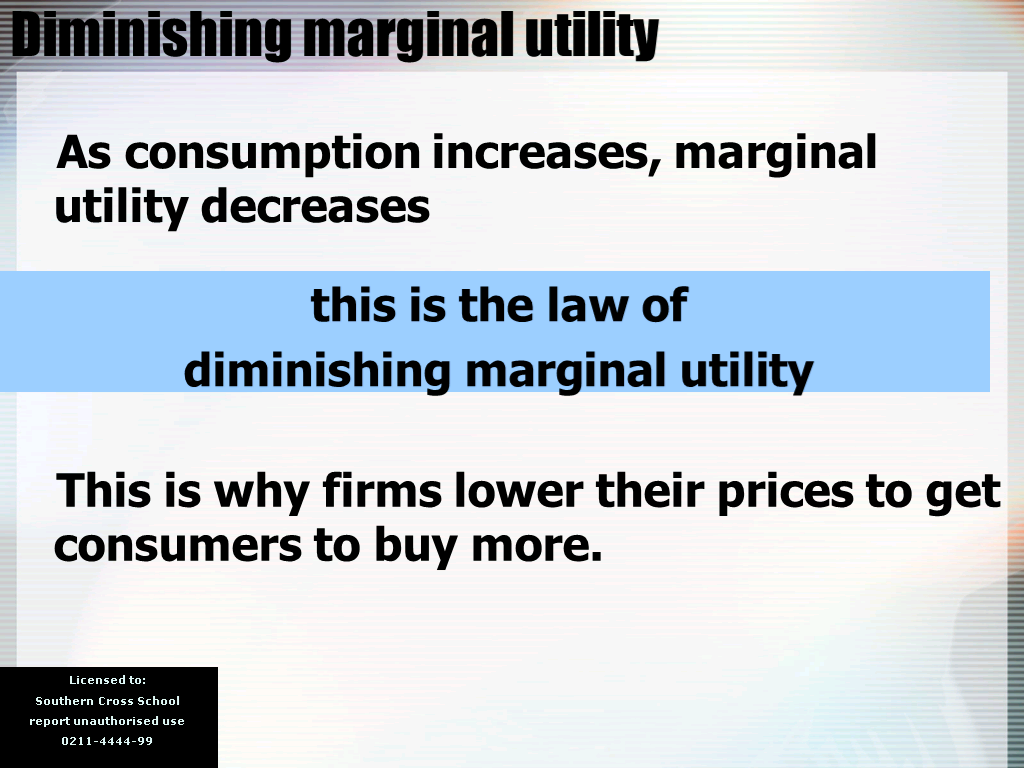 DERIVING DEMAND CURVE USING MARGINAL UTILITY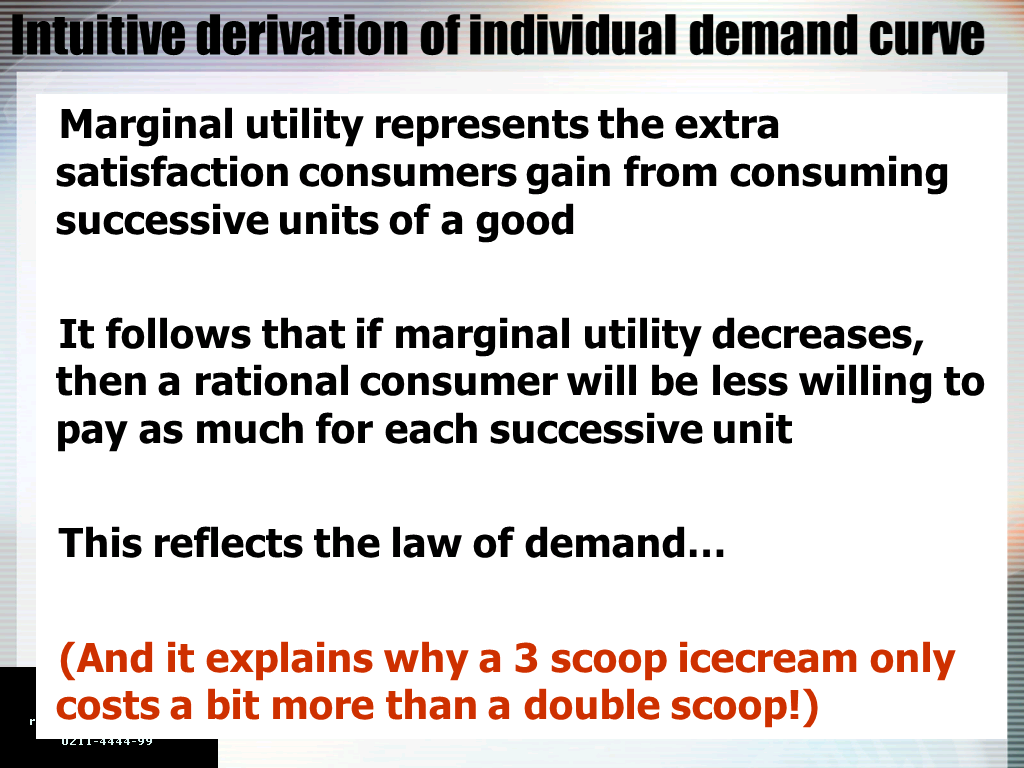 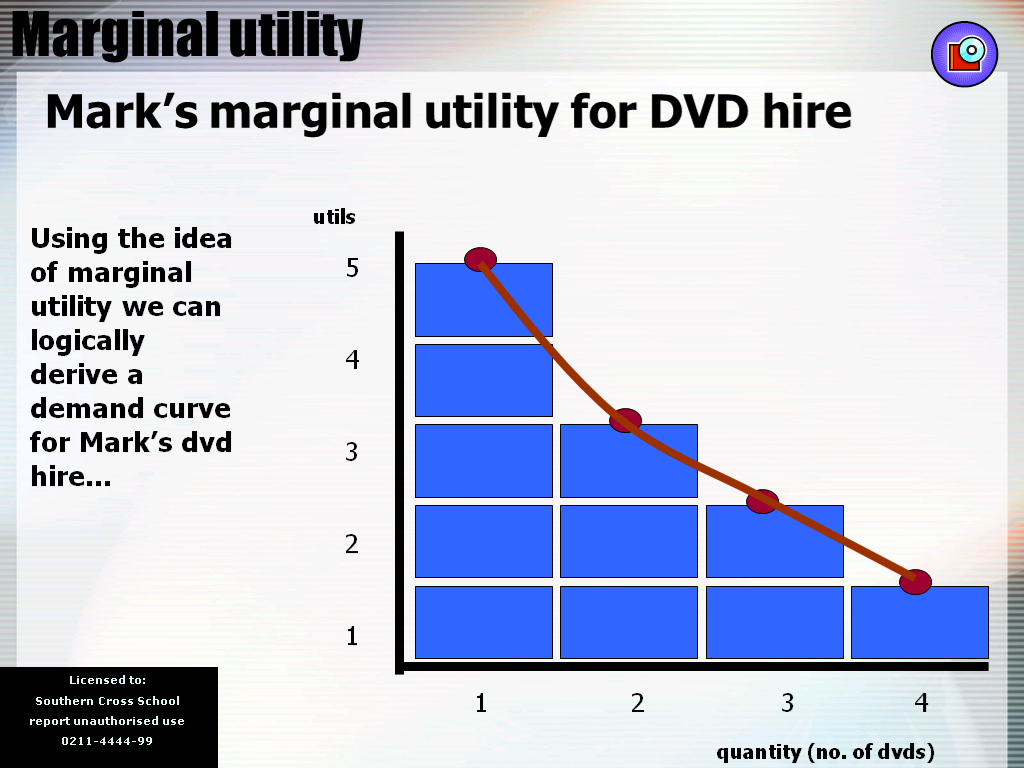 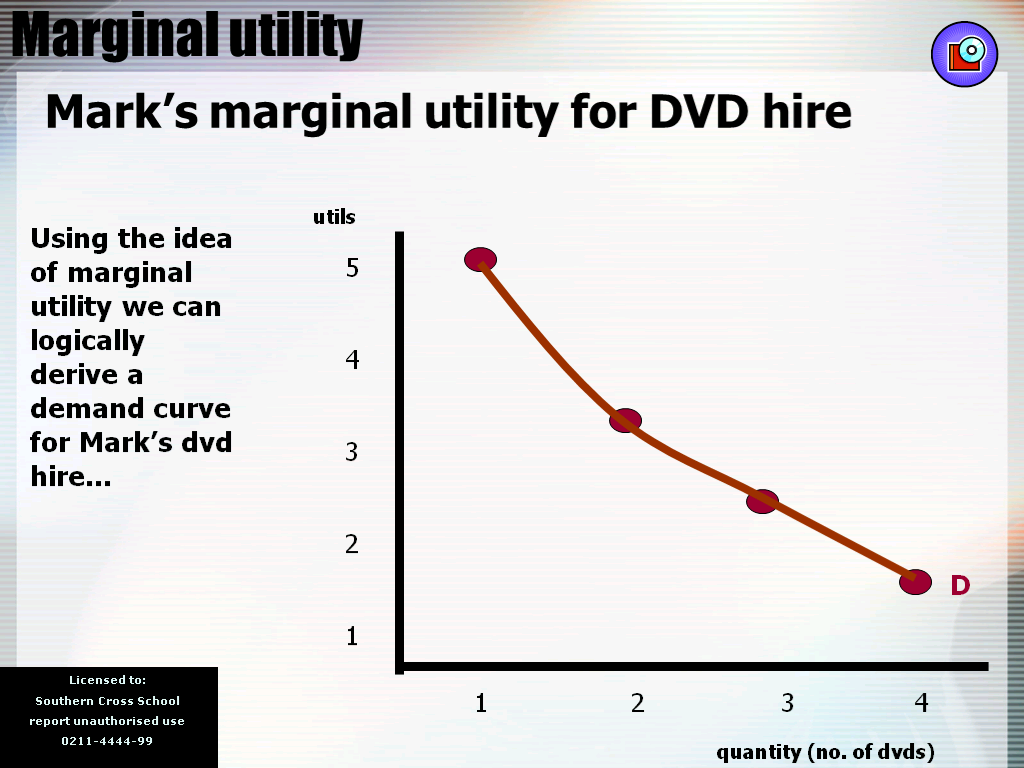 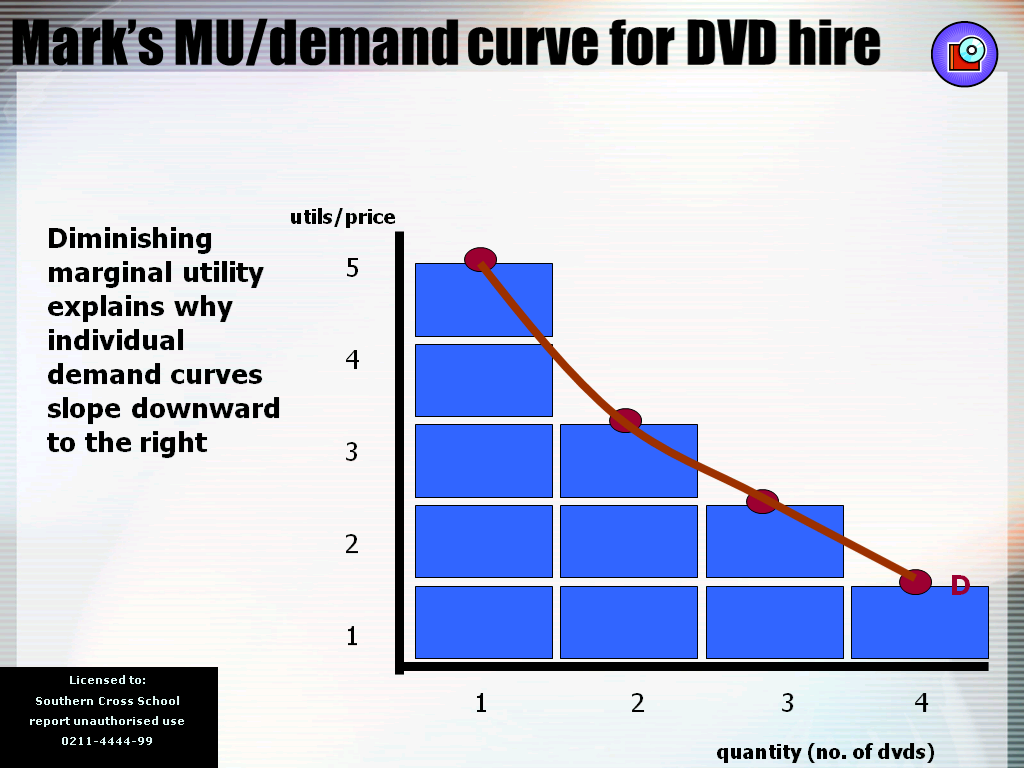 OPTIMUM PURCHASE RULE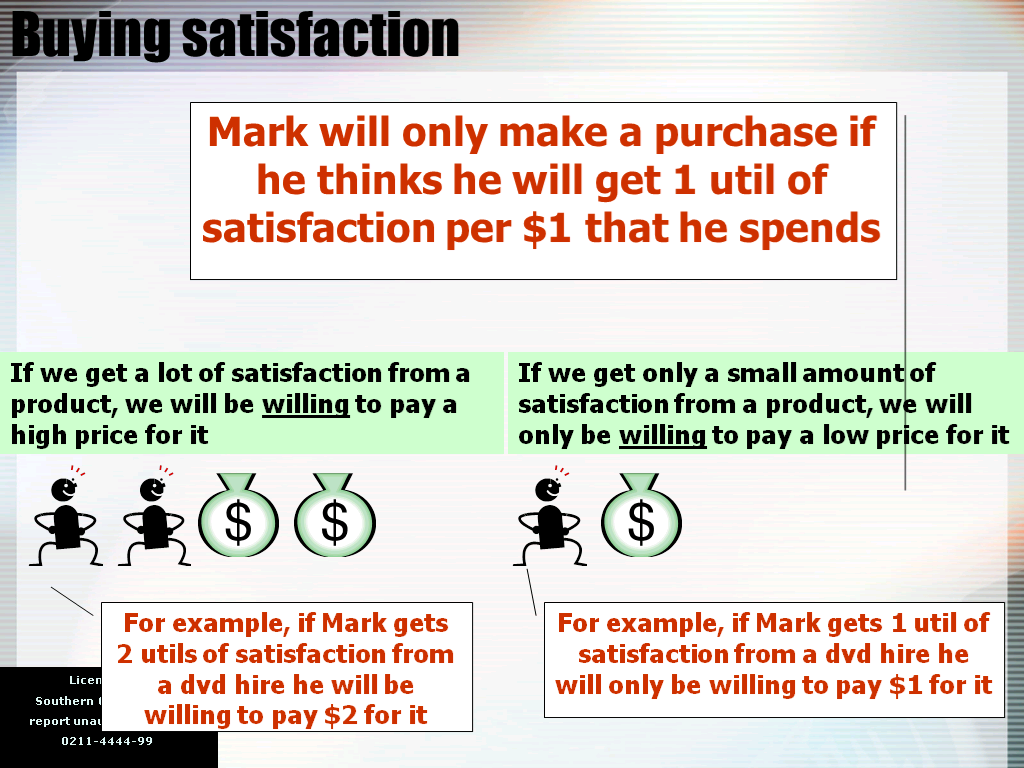 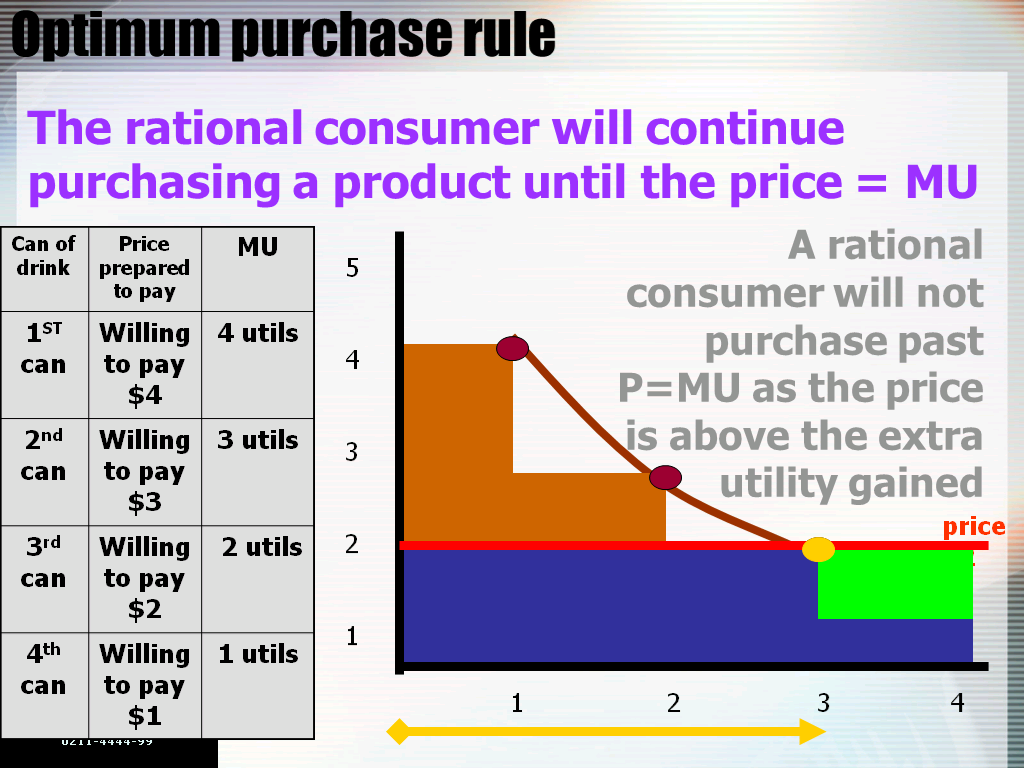 CONSUMER EQUILIBRIUM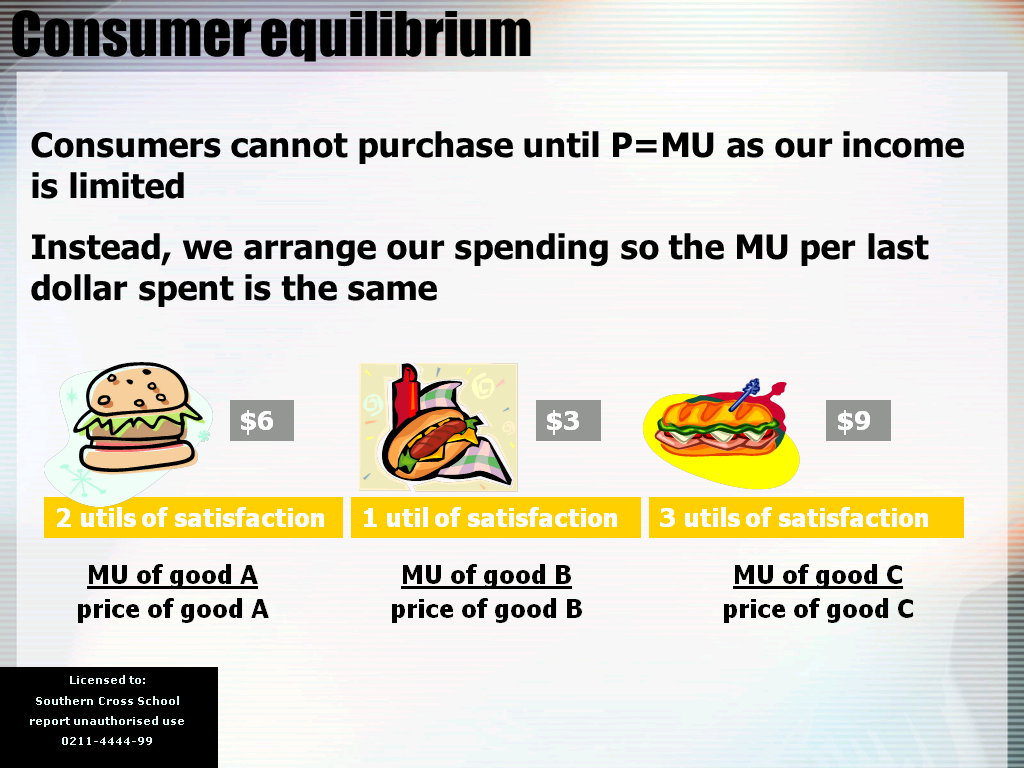 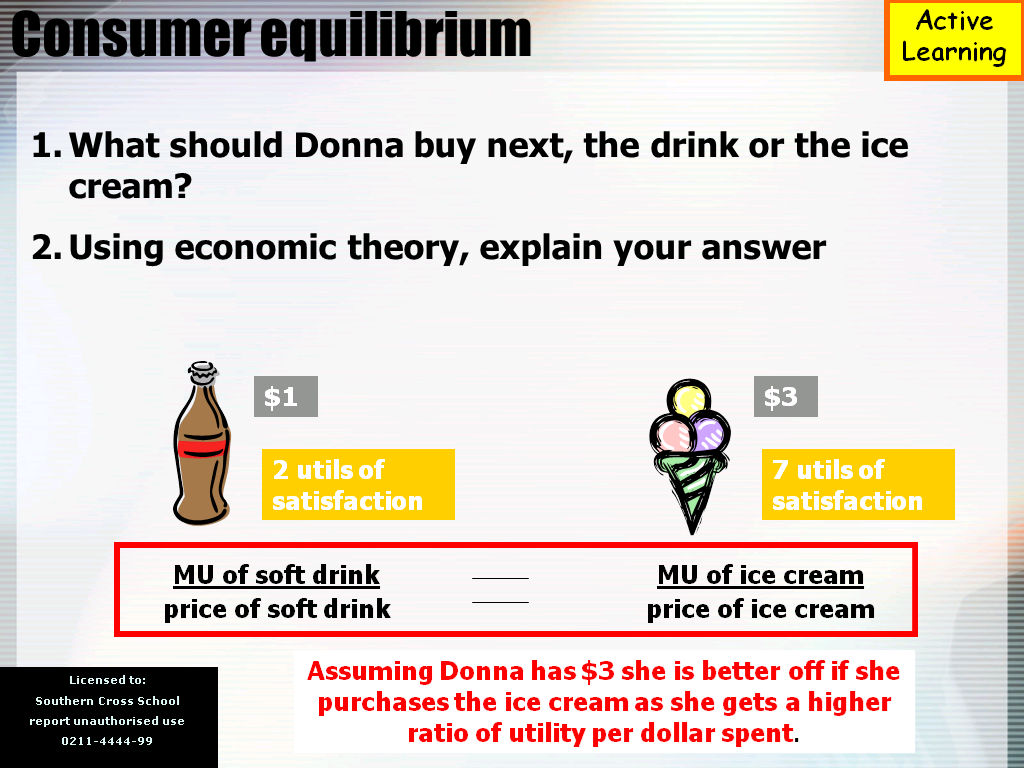 